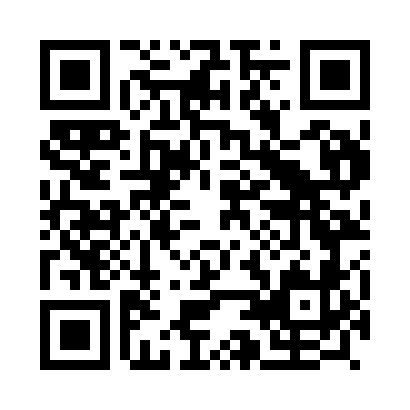 Prayer times for Sonega, PortugalWed 1 May 2024 - Fri 31 May 2024High Latitude Method: Angle Based RulePrayer Calculation Method: Muslim World LeagueAsar Calculation Method: HanafiPrayer times provided by https://www.salahtimes.comDateDayFajrSunriseDhuhrAsrMaghribIsha1Wed4:596:391:326:258:269:592Thu4:586:371:326:258:2710:003Fri4:566:361:326:268:2810:014Sat4:556:351:326:268:2910:035Sun4:536:341:326:278:2910:046Mon4:526:331:316:278:3010:057Tue4:506:321:316:288:3110:078Wed4:496:311:316:288:3210:089Thu4:476:301:316:298:3310:0910Fri4:466:291:316:298:3410:1011Sat4:456:281:316:308:3510:1212Sun4:436:271:316:308:3610:1313Mon4:426:261:316:318:3710:1414Tue4:416:251:316:318:3810:1615Wed4:396:241:316:318:3810:1716Thu4:386:241:316:328:3910:1817Fri4:376:231:316:328:4010:1918Sat4:366:221:316:338:4110:2119Sun4:356:211:316:338:4210:2220Mon4:336:211:316:348:4310:2321Tue4:326:201:326:348:4310:2422Wed4:316:191:326:358:4410:2523Thu4:306:191:326:358:4510:2724Fri4:296:181:326:368:4610:2825Sat4:286:171:326:368:4710:2926Sun4:276:171:326:378:4710:3027Mon4:266:161:326:378:4810:3128Tue4:256:161:326:378:4910:3229Wed4:256:151:326:388:5010:3330Thu4:246:151:336:388:5010:3431Fri4:236:151:336:398:5110:35